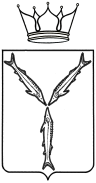 МИНИСТЕРСТВО МОЛОДЕЖНОЙ ПОЛИТИКИ И СПОРТА САРАТОВСКОЙ ОБЛАСТИП Р И К А Зот 19.08.2021 г. № 511      г. СаратовО присвоении квалификационных категорийВ соответствии с Положением о спортивных судьях, утвержденным приказом Министерства спорта Российской Федерации от 13 февраля 2018 г. № 123 «Об утверждении Положения о спортивных судьях», административным регламентом по предоставлению министерством молодежной политики и спорта Саратовской области государственной услуги «Присвоение спортивных разрядов (кандидат в мастера спорта и I спортивный разряд) и квалификационной категории «Спортивный судья первой категории», утвержденным приказом № 273 от 22 мая 2019 года и на основании представленных документовПРИКАЗЫВАЮ:Присвоить квалификационную категорию «Спортивный судья I категории»:2.      Контроль за исполнением настоящего приказа возложить на первого заместителя министра А.А. Абрашина.Министр                                                                                        А.В. АбросимовБабошкину Роману ИгоревичуРяховских Дарье АлександровнеСуркову Анатолию Валентиновичу---всестилевое каратэбаскетболбиатлонУсовой Елене Егеньевне-биатлонГузееву Александру Анатольевичу-биатлонСпирину Евгению Валериевичу-биатлонВолынкину Сергею Владимировичу-биатлонОзерову Николаю Николаевичу-биатлонУсову Владимиру Леонидовичу-биатлонУсовой Татьяне Борисовне-биатлон